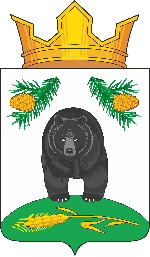 АДМИНИСТРАЦИЯ НОВОКРИВОШЕИНСКОГО СЕЛЬСКОГО ПОСЕЛЕНИЯПОСТАНОВЛЕНИЕ19.01.2024                                                                                                                     № 15О списании основных средств с забалансового счета Администрации Новокривошеинского сельского поселения      В связи с износом основных средств      ПОСТАНОВЛЯЮ:1. Бухгалтерии (Дубанос Т.А.) списать с баланса Администрации Новокривошеинского сельского поселения следующее имущество с подотчета: 2. Контроль за исполнением данного постановления оставляю за собой.Глава Новокривошеинского сельского поселения                                      А.О. Саяпин(Глава Администрации)	Исп. Стреха Наталья Павловна	тел. 8(38251) 4-74-32.			№ п/пНаименование, адрес№ в реестреКол-вошт.Дата вводаБалансовая стоимость, руб.Остаточная стоимостьПричина списанияСтреха Н.П.01040020400000 244 S2101040020400000 244 S2101040020400000 244 S2101040020400000 244 S2101040020400000 244 S2101040020400000 244 S2101040020400000 244 S211.Замок врезной Apecs 99-К-CR-112022830,000Установлен в дверь в бухгалтериюРакитина И.И.02032128151180 244 S2102032128151180 244 S2102032128151180 244 S2102032128151180 244 S2102032128151180 244 S2102032128151180 244 S2102032128151180 244 S212Ножницы1201470,000Пришли в негодность 